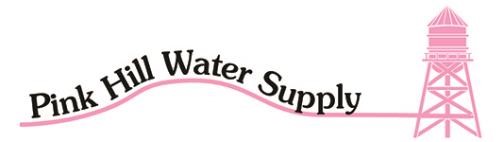 P.O. BOX 224 BELLS, TX, 75414 2018 DIRECTORS MEETING AGENDA THURSDAY SEPTEMBER 13TH 2018   7:00 PM MEETING CALLED TO ORDER AND A QUORUM ESTABLISHED. READING OF AND ACTION ON MINUTES OF AUGUST 9TH 2018 DIRECTORS MEETING. 											REVIEW FINANCIAL REPORT 								DISCUSS 2019 BUDGET.  PLAN THE 2019 ANNUAL MEETING AGENDA.  PLAN TO ADD ANOTHER $5.00 TO GO INTO SAVINGS TO THE YEARLY AGENDA.					MANAGERIAL UPDATES:	COST OF REPAIR ON WELL #2.  ANY NEW OR OLD BUSINESS									SUGGESTED AGENDA ITEMS FOR NEXT MEETING.	ADJOURN MEETING 